PONIEDZIAŁEK29.03.20211.Temat: ,,Co wkładamy do koszyczka wielkanocnego’’ – rozmowa przy obrazkachW Wielką Sobotę idzie się do kościoła z koszyczkiem wielkanocnym aby poświęcić wielkanocne potrawy. Zachęcamy rodzica do opowiedzenia dziecku, co wkładamy do koszyczka i jak inaczej mówimy na koszyczek wielkanocny. (Święconka)Do koszyczka wielkanocnego wkładamy: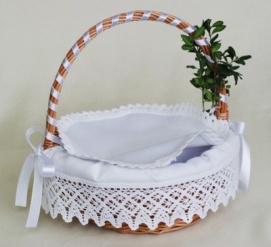 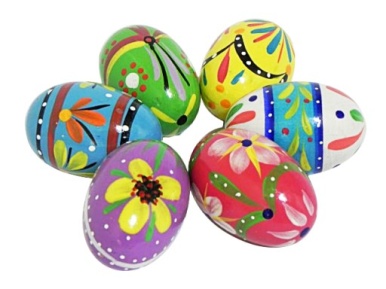 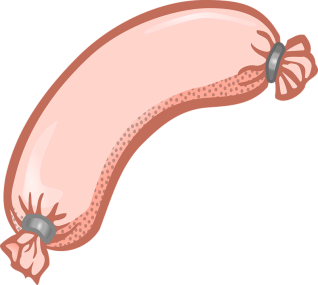 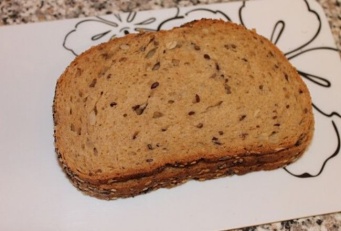 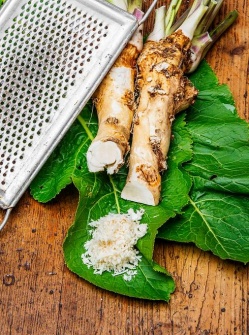 pisanki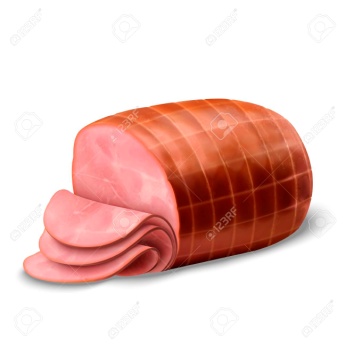 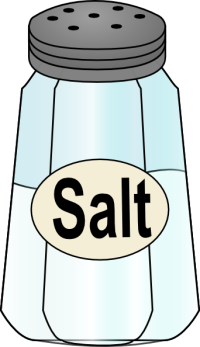 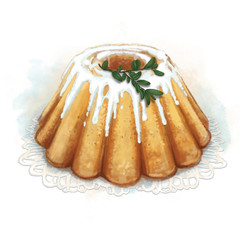                      babka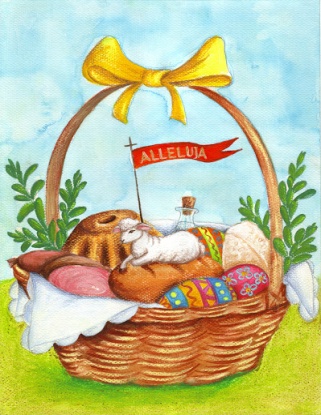 Można przyozdobić koszyczek: 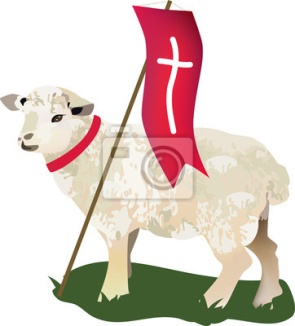 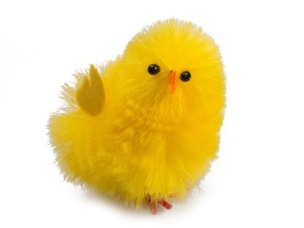 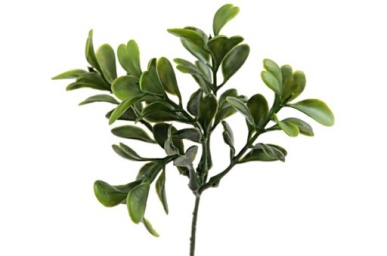                                                                                         baranek      koszyczekRodzicu przeczytaj z dzieckiem napisy do obrazków.2. Zając – zabawa muzyczno-ruchowa. Sprawne pokazywanie wymienianych w piosence czynności. https://www.youtube.com/watch?v=wHBttUjMPHc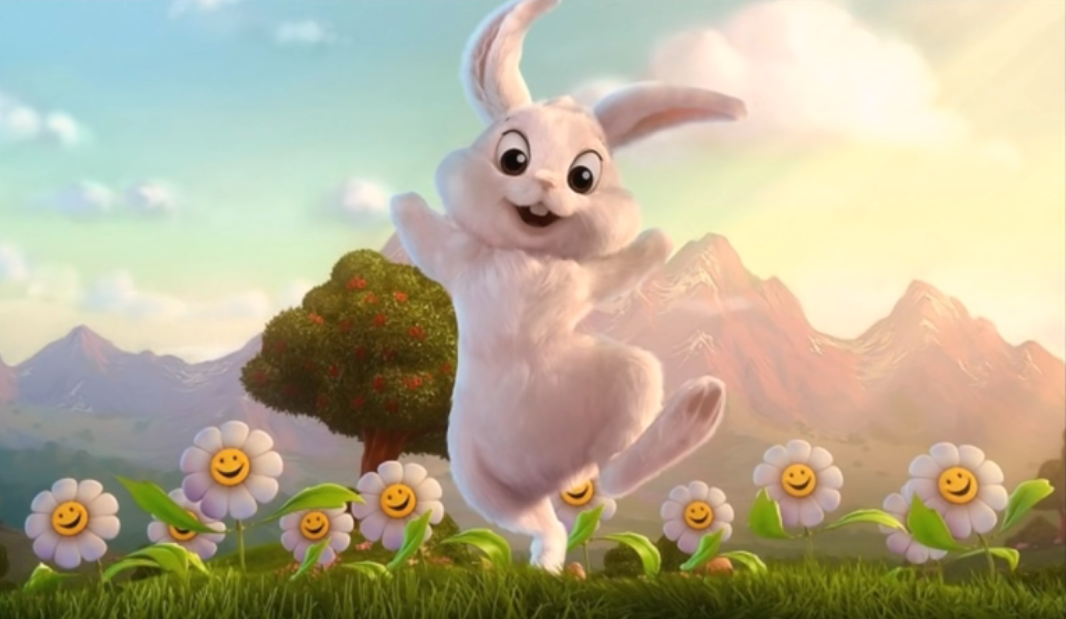 3. Pokoloruj rysunek pisanki według podanego wzoru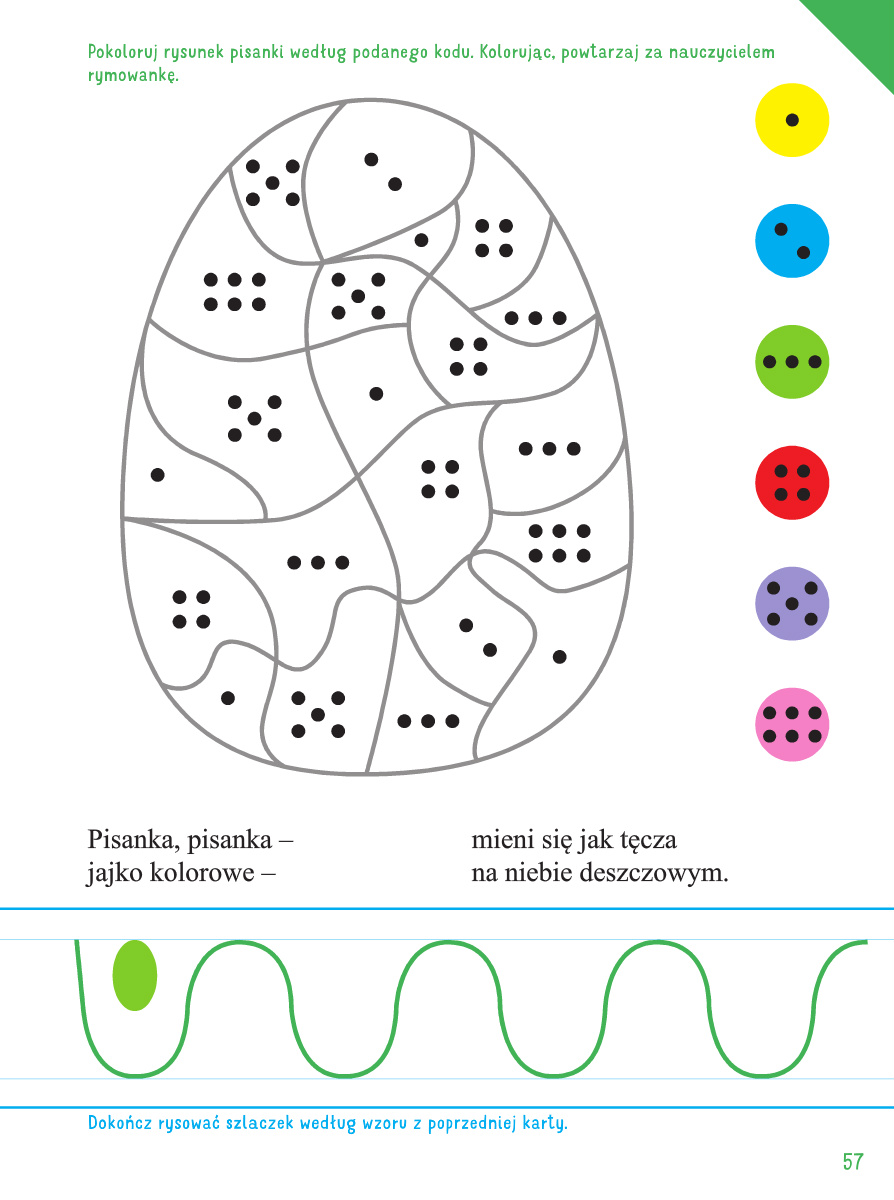 https://www.pm11.legionowo.pl/index.php?cmd=aktualnosci&opt=pokaz&id=1744.Wytnij obrazki umiezczone pod koszyczkiem. Zajączka przyklej z lewej strony w koszyczku. Kurczątko przyklej z prawej strony w koszyczku. Pisankę przyklej na środku koszyczka.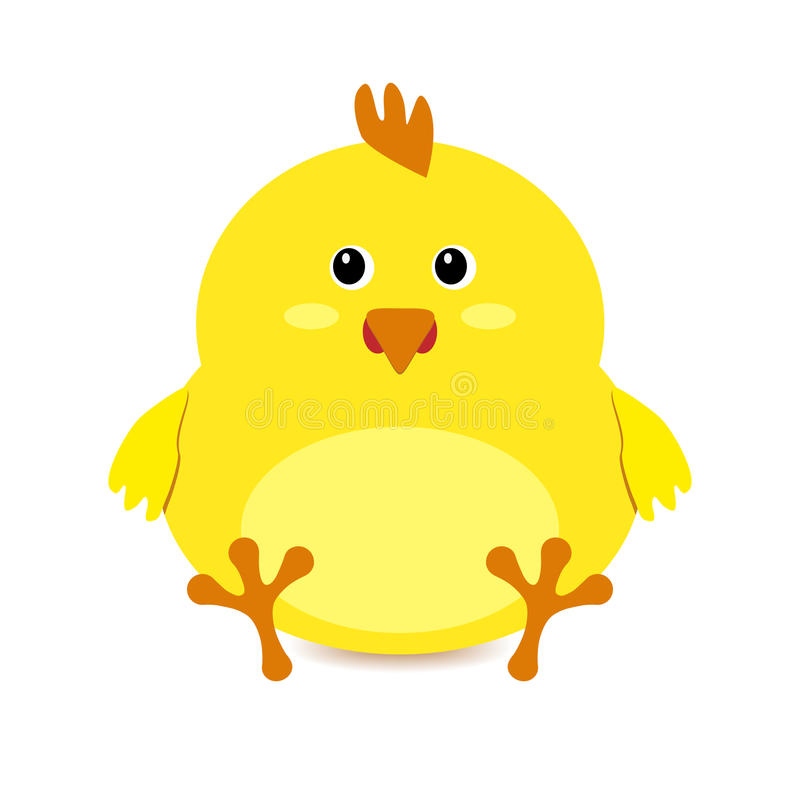 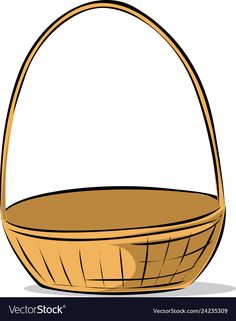 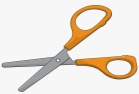 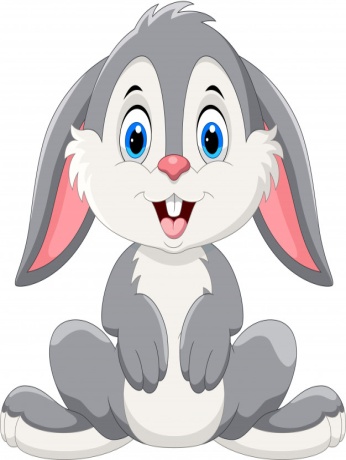 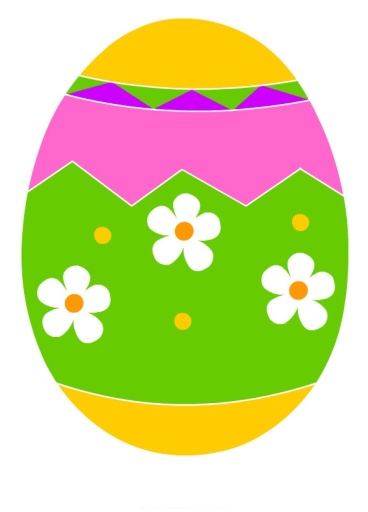 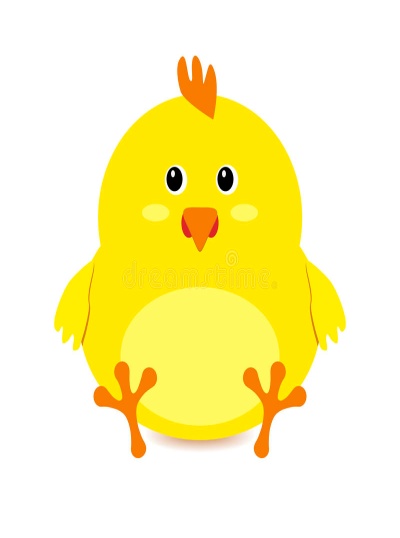 5. Zapoznanie z nową literą. Połącz literę I,i z obrazkami, których nazwa rozpoczyna się tą literą. Odszukaj literkę I, i wśród innych liter i otocz ją pętlą.I i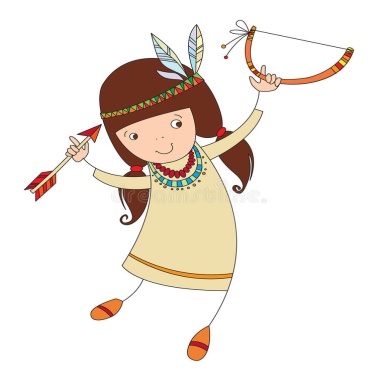 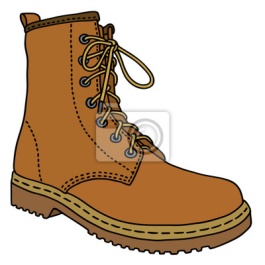 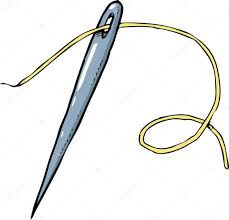 A  b  e  a  I  F  i  g  h  G  h  i     B  I  c  C  D  d  E  e  F  f  i   H  z   k   L  ł   I  O  o   i Karta pracy dla 4-latka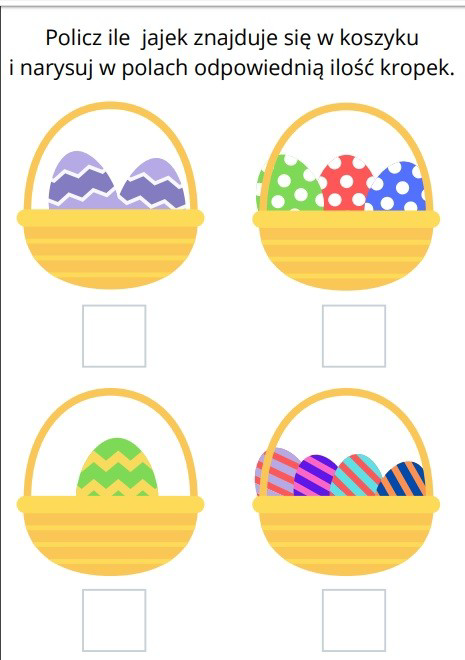 https://przedszkoleteresin.pl/materialy-dodatkowe-wielkanocne-karty-pracy-dla-dzieci/